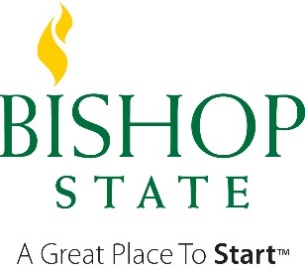 A Member of the Alabama Community College SystemYour 2020/2021 Free Application for Federal Student Aid (FAFSA) was selected for review in a process called verification. Before awarding Federal Student Aid, we will ask you to confirm the information you reported on your FAFSA. To verify that you provided correct information, we will compare your FAFSA with the information on this institutional verification document and with any other required documents. If there are differences, your FAFSA information may need to be corrected. You and a parent whose information was reported on the FAFSA must complete and sign this institutional verification document, attach any required documents, and submit the form and other required documents to us. We may ask for additional information. If you have questions about verification, contact us as soon as possible so that your financial aid will not be delayed. Student’s Information___________________________________________________			_A______________________________Student’s Last Name                  First Name                         M.I. 				Bishop ID Number___________________________________________________			________________________________Student’s Street Address (include apt. no.) 	City	State	Zip			Student’s Date of Birth and Last 4 Digits of SSN______________________________						_____________________________@bishop.eduStudent’s Phone Number (include area code)						Bishop EmailParental Marital Status and Household Information:My parent(s) is/are or 	___ Never Married			___ Married/Remarried		____ Divorced        has/have:___ Unmarried, but living together	____ Separated   		____ WidowedHousehold Information as of today:List yourself (the student) below.List your parent(s) including step-parents below – List your parent’s other children below if your parent(s) will provide more than half of their support from July 1, 2020, through June 30, 2021.List other people if they now live with the parents and the parents provide more than half of their support and will continue to provide more than half of their support through June 30, 2021.If more space is needed, provide a separate page with the student’s name and ID number at the top or write on the back.*If enrolled somewhere other than Bishop State CC, please provide proof of enrollment in a program of study.  This can be a schedule or enrollment verification letter. Parent Tax Information: (check only one option)______ Parent(s) has/have completed the data match using the Data Retrieval Tool (DRT) at 	       www.fafsa.ed.gov______ Parent(s) is/are providing all W2s and a 2018 IRS Tax Transcript. Visit www.irs.gov to order online 	       or call 1-800-908-9946.______ Parent(s) was/were not employed and had no income earned from work in 2018 and will provide a        non-tax filer letter from the IRS. Visit www.irs.gov to order online or call 1-800-908-9946. ______ Parent(s) is/are not required to file a 2018 IRS Tax Return. List the employer’s name or sources of        income below and provide ALL W2’s issued to the parent. If more space is needed, provide a separate page with the student’s name and ID number at the top.Student Tax Information: (check only one option)______ Student has completed the data match using the Data Retrieval Tool (DRT) at www.fafsa.ed.gov. ______ Student is providing all W2s and a 2018 IRS Tax Transcript. Visit www.irs.gov to order online or        call 1-800-908-9946.______ Student was not employed and had no income earned from work in 2018 and will provide a non-tax             filer letter from the IRS. Visit www.irs.gov to order online or call 1-800-908-9946. ______ Student is not required to file a 2018 IRS Tax Return. List the employer’s name or sources of        income below and provide ALL W2’s issued to the parent. If more space is needed, provide a separate page with the student’s name and ID number at the top.Receipt of Federal Benefits Please answer whether any member of the parents’ household, received benefits from the Supplemental Nutrition Assistance Program or SNAP (formerly known as the Food Stamp Program); Temporary Assistance for Needy Families Program or TANF; and/or Women, Infants and Children’s Program or WIC sometime during 2019 or 2019. SNAP, TANF, and/or WIC may be known by another name in some states. For assistance in determining the name used in a state, please call 1-800-4FED-AID (1-800-433-3243). Note: If we have reason to believe that the information regarding the receipt of Federal benefits is inaccurate, we may require documentation from the agency that issued the benefits.Supplemental Nutrition Assistance Program (SNAP)_____ I certify that myself or someone in my household received SNAP benefits. _____ I certify that no one in my household received SNAP benefits. Temporary Assistance for Needy Families Program (TANF)_____ I certify that myself or someone in my household received TANF benefits. _____ I certify that no one in my household received TANF benefits. Women, Infants, and Children Program (WIC)_____ I certify that myself or someone in my household received WIC benefits. _____ I certify that no one in my household received WIC benefits. Certification and Signature: WARNING: If you purposely give false or misleading information you may be fined, sentenced to jail, and/or removed from school.Each person signing below certifies that all of the information reported is complete and correct. The student and one parent whose information was reported on the FAFSA must sign and date.____________________________________						___________________Student’s Signature									Dateno electronic signature, must be original____________________________________						___________________Parent’s Signature 									Dateno electronic signature, must be originalFull NameAgeFull NameAgeRelationshipFull NameAgeRelationshipCollege*Employer’s Name 2018 Amount EarnedIRS W-2 Provided?ABC’s Auto Body Shop (example)$2,000.00YesEmployer’s Name 2018 Amount EarnedIRS W-2 Provided?ABC’s Auto Body Shop (example)$2,000.00Yes